1 урок физика 29.04.2020г.Тема урока: Мощность электрического тока.В тетради записать дату и тему урока.Прочитать в учебнике §§ 51,52.Письменно ответить на вопросы после § 51 и устно после § 52.В тетради решить задачи упр. 25 (1, 2, 4)Срок сдачи: 06.05. (до 19.00 час.)Выполненное домашнее задание выслать по WhatsApp  8-950-200-85-37 или на почту: pioekbg@mail.ru2 урок история29.04Внешняя политика Павла I.
Интернет-урок:
https://www.youtube.com/watch?v=kjv1IJJEKrYПросмотреть интернет-урок. Прочитать учебник: История России. 8 класс. Учебное пособие под ред. Торкунова А.В., 3-е изд. М.: Просвещение, 2018. Часть 2, §25, Стр. 63-70.Изучить карту на Стр. 65.Письменно (не более 2 тетрадных страниц!) ответить на вопросы в конце §25 (рубрика «Вопросы и задания для работы с текстом параграфа», Стр. 68):- на вопрос №1 отвечает Платонов; - на вопрос №2 отвечает Белоногова; - на вопрос №4 отвечает Комлева;- на вопрос №7 отвечает Прокупик.Повторить термины под рубрикой «Запоминаем новые слова» на Стр. 15, 20, 32, 49 Части 2 учебника «История России», а также ВСЕ термины из Части 1 учебника «История России» (Прокупик и Белоногова выписывают термины в тетрадь и присылают учителю).Отправить задание в файле Word или сфотографированные тетради до 4 мая на проверку учителю по электронной почте: blinovivan@bk.ru , либо по Скайпу, адрес: ivan-blinov.1 мая – День международной солидарности трудящихся (выходной).Занятия нет. Но те, кто подготовят реферат по истории появления этого праздника – получат дополнительную оценку.3 урок ОБЖ29.04.2020г.Тема урока: Занятие физкультурой и спортом.Прочитать в учебнике ОБЖ § 1.1, раздел III, глава 1.Записать дату и тему урока в тетради. Письменно выполните задания:Запишите значение и пути формирования физических качеств: скоростных, силовых, выносливости, гибкости.Как влияют различные виды спорта на формирование физических качеств?Срок сдачи: 06.05. (до 19.00 час.)Выполненное домашнее задание выслать по WhatsApp  8-950-200-85-37 или на почту: pioekbg@mail.ru4 урок математикаалгебра. Задание на неделю. Решение задач с помощью систем уравнений. Алгоритм решения записан в специальных тетрадях. Параграф 37: разобрать задачи в тексте параграфа. №№ 653, 654,6565 урок русский языкДвадцать девятое  апреляДистанционное обучениеМорфология и орфография. Повторение(Устная работа)Изучение § 81 (чтение и осознание теоретического материала в учебнике)Выполнение упражнений (письменно в тетради) (тетради соберу, когда выйдем  из дистанционного обучения)Упр.491,492Домашнее задание: используя материалы упр.490 и вопросы на с. 194 и 195 составить презентацию «Морфология»выслать по адресу на сайт школы everest.distant andex.ru или по адресу сразу мне: nadez-antonova@yandex.ru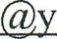 6 урок английский языкОбратите внимание на ссылку! Её не было в предыдущем задании, учитель ждёт ответа! Оценок нет!https://puzzle-english.com/exercise/there-is-there-are1. Перейти по данной ссылке. Сначала нужно будет зарегистрироваться, всё бесплатно. В день даётся 20 предложений для составления из пазлов бесплатно, этого достаточно. Через 24 часа даётся опять 20 предложений бесплатно. Всё остальное: просмотр видео, слова и фразы - без ограничений. 2. Посмотреть видеоурок. При необходимости можно пересмотреть объяснение ещё раз (сколько угодно), можно делать паузы во время объяснения материала преподавателем. 3. Просмотреть слова и выражения после урока (промотать ниже). Обратите внимание: слова и выражения нужно прослушивать, нажимая на значок «динамик». Повторять их вслух. 4. Переключить на «ознакомиться с фразами». Читать фразы вслух, прослушивать их, нажимая на значок «наушники», повторять за диктором. 5.  Выполнить задание (жёлтая кнопка «начать задание») - собрать фразы из пазлов. 6. Сделать скриншот «задание выполнено», прислать мне, подписав, чьё это задание, на +79193773311 в WhatsApp или на эл.почту 79193773311@mail.ru. 7. Придумать и написать в тетради 7 предложений с оборотом «there is/are”, сфотографировать и прислать мне. Задание на оценку в журнал. Болдовская Юлия Владиславовна. 7 урок информатикаТема: Компьютерные презентацииПерейти по ссылкеhttp://lbz.ru/metodist/authors/informatika/3/flash/7kl/gl5/2.phpЗапустите Flash  проигрыватель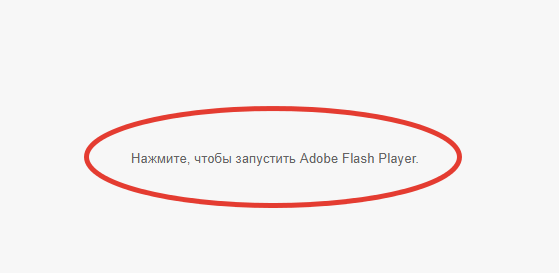 Задание: просмотрите презентацию и пройдите тест 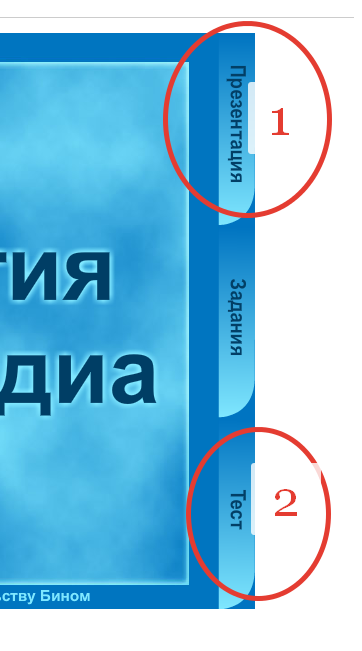 ОтчетВыслать на почту  скриншот  результата теста.Просмотреть видео Как сделать скриншот!!!https://my.mail.ru/mail/tatyna_0/video/43/109.htmlСрок сдачи30апреля до 18.00